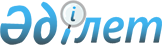 О некоторых вопросах казахстанского содержания при закупке товаров, работ и услуг, приобретаемых организациями и государственными органамиУказ Президента Республики Казахстан от 27 января 2009 года № 733.
            Подлежит опубликованию       
      в Собрании актов Президента и   
      Правительства Республики Казахстан 
      В соответствии с подпунктом 3) статьи 44 Конституции Республики Казахстан в целях повышения доли казахстанского содержания при закупках товаров, работ и услуг организациями и государственными органами, а также упорядочения деятельности государственных органов в данной сфере ПОСТАНОВЛЯЮ : 
      1. Наделить: 
      1) Министерство индустрии и торговли Республики Казахстан функциями по: 
      выработке мер и реализации государственной политики по увеличению доли казахстанского содержания при закупках товаров, работ и услуг организациями и государственными органами (далее - казахстанское содержание), осуществляемых на территории Республики Казахстан; 
      координации и методологическому обеспечению деятельности государственных органов по вопросам казахстанского содержания; 
      обеспечению свода и анализа общей информации по казахстанскому содержанию, на регулярной основе предоставляемой министерствами финансов, энергетики и минеральных ресурсов Республики Казахстан на основании совместно утвержденных форм; 
      мониторингу казахстанского содержания в закупках товаров, работ и услуг организаций по перечню, утвержденному Правительством Республики Казахстан, а также анализу предоставляемой соответствующими организациями информации о проведенных, проводимых и планируемых на следующий год закупках товаров, работ и услуг; 
      контролю и мониторингу казахстанского содержания в закупках национального управляющего холдинга, национальных холдингов, национальных компаний, их дочерних и аффилиированных компаний, иных юридических лиц с участием государства и принятию мер в случае выявления нарушений; 
      методическому руководству деятельностью местных исполнительных органов областей (города республиканского значения, столицы) по формированию перечня товаров, работ и услуг, производимых на территории области (города республиканского значения, столицы), и их производителей; 
      утверждению форм предоставления организациями информации по казахстанскому содержанию в закупках товаров, работ и услуг; 
      формированию и ведению реестра товаров, работ и услуг, производимых казахстанскими производителями, а также разработке и утверждению критериев их оценки для внесения в данный реестр; 
      методическому руководству и контролю за реализацией офсетной политики; 
      2) Министерство энергетики и минеральных ресурсов Республики 
      Казахстан функциями по сбору и анализу информации о произведенных, 
      производимых и планируемых на следующий за отчетным периодом год 
      закупках товаров, работ и услуг, предоставляемой недропользователями и (или) лицами, уполномоченными недропользователями осуществлять закуп товаров, работ и услуг для проведения операций по недропользованию; 
      3) местные исполнительные органы областей (города республиканского значения, столицы) функциями по сбору, анализу и предоставлению в Министерство индустрии и торговли Республики Казахстан информации по казахстанскому содержанию от организаций на основании форм, утвержденных данным министерством. 
      2. Правительству Республики Казахстан: 
      1) предусмотреть в компетенции: 
      Министерства финансов Республики Казахстан функцию и полномочия по осуществлению контроля за соблюдением законодательства о казахстанском содержании при государственных закупках; 
      Министерства энергетики и минеральных ресурсов Республики Казахстан функции и полномочия по осуществлению мониторинга и контроля контрактных обязательств недропользователей по казахстанскому содержанию в закупках недропользователей и (или) лиц, уполномоченных недропользователями осуществлять закуп товаров, работ и услуг, в том числе по принятию мер в случае выявления нарушений; 
      2) обеспечить передачу Министерству энергетики и минеральных ресурсов Республики Казахстан функций Министерства индустрии и торговли Республики Казахстан по: 
      формированию и ведению реестра товаров, работ и услуг, используемых при проведении операций по недропользованию, а также разработке и утверждению критериев их оценки для внесения в данный реестр; 
      утверждению формы отчета недропользователей о приобретенных товарах, работах и услугах и годовой программы закупа товаров, работ и услуг на предстоящий год; 
      запрашиванию у недропользователей и (или) лиц, уполномоченных недропользователями осуществлять закуп товаров, работ и услуг для проведения операций по недропользованию, информации о производимых и произведенных закупках товаров, работ и услуг; 
      3) в двухмесячный срок разработать и внести на рассмотрение Мажилиса Парламента Республики Казахстан проект закона, вытекающий из настоящего Указа, в том числе, предусматривающий административную ответственность за нарушение требований законов Республики Казахстан в части казахстанского содержания; 
      4) обеспечить функционирование соответствующих электронных информационных ресурсов, предоставляющих информацию о продукции казахстанского происхождения и произведенных, производимых и планируемых организациями на следующий за отчетным периодом год закупках товаров, работ и услуг; 
      5) утвердить единую методику расчета организациями казахстанского содержания при закупке товаров, работ и услуг; 
      6) принять иные необходимые меры по реализации настоящего Указа. 
      3. Контроль за исполнением настоящего Указа возложить на Администрацию Президента Республики Казахстан. 
      4. Настоящий Указ вводится в действие со дня подписания. 
					© 2012. РГП на ПХВ «Институт законодательства и правовой информации Республики Казахстан» Министерства юстиции Республики Казахстан
				
Президент
Республики Казахстан
Н. Назарбаев